DEMANDE D'AUTORISATION POUR LOCATION D'UNE SALLE COMMUNALE DANS LA COMMUNE DE REDANGE/ATTERT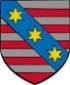  	S A L L E S 	                                                                               pers.	                                                                                              pers.Nom du responsableAssociationActivitéAdresse (rue)LieuL-     TéléphoneE-MailNom du sous-gérant (en cas de vente d'alcool)Date de la manifestationdu	     du	     au	     Heure de la manifestationde	     de	     à	     Salle Polyvalent Redange               cuisineSalle Aula RedangeSalle Aula RedangeSalle Zärenhaus RedangeSalle Zärenhaus RedangeSalle Polyvalent NiederpallenSalle Polyvalent NiederpallenSalle Tëmmel OspernSalle Polyvalent OspernautresQté.BeamerMicroPupitre MicroEcran 1.75x1.30mEcran 2.50x3.70mVerresTassesQté.Tables ChaisesTables rondes (10)Garniture brasserie (40)Pompe à bièreProtection de câblageBarrières (50)Podiums (57)Poubelles 240 lQté.Tente 6x6mTente 6x9mTente 2x3m (3)Eclairage tenteCabane boissonsCabane caisse (2)Roulotte boissonsClignotantArmoire électriqueRoulotte frigoconcessionvin d’honneurpain surpriseRéservation des salles :	M. Jérôme Wolff ou M. Philippe Faber  23 62 24 – 1	Les bureaux sont ouverts : de 8.00 à 12.00 h et le mercredi après-midi de 14.00 à 18.00 h	Administration communale 38, Grand-Rue B.P 8 L-8501 Redange/AttertResponsable des salles :	M. Jérôme Wolff  621 661 729 / jerome.wolff@redange.luConcession 
(nuit blanche)	Prière de contacter impérativement Mme. Maryse Wiltzius au  691 717 144	Les bières vendues doivent être livrer de la gamme Diekirch (AB Inbev)Taxe :	Pour motif privé : 250 € pour les habitants de la commune et 400 € pour toutes les autres 	personnes.	Pour les commerçants et entreprises est fixée à 375 € par jour.	Les clefs vous seront délivrées le jour avant de la manifestation, après avoir déposé une 	caution de 125 €.Le locataire est censé de remettre le matériel
et les salles de location en état propre et rangés !!!
PAS D’ALCOOL EN DESSOUS DE 16 ANS / KEEN ALKOHOL ËNNER 16 JOERLe locataire est censé de remettre le matériel
et les salles de location en état propre et rangés !!!
PAS D’ALCOOL EN DESSOUS DE 16 ANS / KEEN ALKOHOL ËNNER 16 JOERDate du retour avec l’accordLe collège échevinalSignature et date de la demande